La Faculté des Sciences de Monastir se propose de lancer une consultation pour acquérir une solution SIG.Les offres doivent parvenir par courrier ou déposées directement au bureau d’ordre.Les montants inscrits doivent être en TTC- Joindre obligatoirement une fiche des caractéristiques du produit proposé portant cachet et signature- Une seule variante du produit doit être proposée.Prix total TI C en toutes lettres : ……………………………………………………………………………………………………………………………………………………………………………….Validité des prix : ……………..………………………………………………………………………Fournisseur : ……………...…………………………………………………………………………….Adresse : ………………………………………………………………………………………………..Tl : ……………………………..……………………….Fax : ………………..………………………Matricule Fiscale : ……………………………………………………………………………………..						…………………, le ……/……./………..								Signature et cachet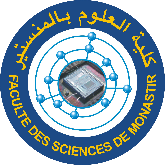 Faculté des Sciences de. MonastirAvenue de l’environnement 5019 MonastirTUNISIETEL : +216 73 500 276 - FAX : +216 73 500 278CONSULTATION N° 01/2020……………………CONSULTATION N° 01/2020……………………DésignationQtéPUHTTVAPTTCSolution SIG: Mobile Mapper Processeur: Qualcomm Snapdragon 626 Huit cœursFréquence d’horloge : 2,2 GHzAntenne interne : 72 canaux GPS L1 C/A / GLONASS L1 C/AGalileo E1 / Beidou B1SBAS: WAAS/EGNOS/MSAS/GAGAN/QZSSSystème de triple constellation: GPS/GAL ou GPS/ GLO/GAL ou GPS/Beidou/GALMémoire: 4 Go de SDRAMStockage: 64 Go (non volatile)Carte mémoire Micro SD (jusqu'à 128 Go)Batterie grande capacitéÉcran brillant, haute résolution de 6,0" (15,2 cm)Certifications militaires, MI L-STD-810G Récepteur GNSS avec prise en charge SBASAndroid 8.0Wi-Fi, Bluetooth et données cellulaires 4G LTEProcesseur rapide de 2,2 GHz Logiciel de terrain Android: facile à prendre en main et facile à utiliser, Compatible avec le logiciel de collecte de données ESRI « Collector for ArcGIS » Garantie : 3 ansTotal